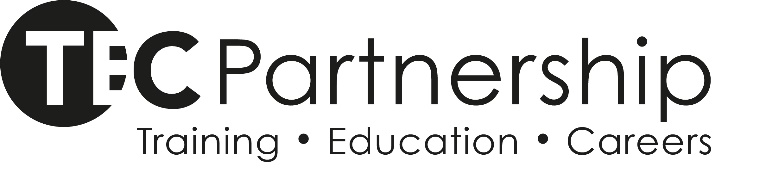 Full Approval Report (HE05I)Date and time in room Full Approval Report (HE05I)Date and time in room Full Approval Report (HE05I)Date and time in room Full Approval Report (HE05I)Date and time in room Full Approval Report (HE05I)Date and time in room Full Approval Report (HE05I)Date and time in room Full Approval Report (HE05I)Date and time in room Full Approval Report (HE05I)Date and time in room Full Approval Report (HE05I)Date and time in room Full Approval Report (HE05I)Date and time in room 1.Scope of ApprovalPlease state:Scope of ApprovalPlease state:Scope of ApprovalPlease state:Scope of ApprovalPlease state:Scope of ApprovalPlease state:Scope of ApprovalPlease state:Scope of ApprovalPlease state:Scope of ApprovalPlease state:Scope of ApprovalPlease state:proposing Facultyproposing Facultyproposing Facultyproposing Facultydefinitive titles of awards covereddefinitive titles of awards covereddefinitive titles of awards covereddefinitive titles of awards coveredPSRB involvementPSRB involvementPSRB involvementPSRB involvement2.Date of ApprovalWhat is the date which final approval must be given?Date of ApprovalWhat is the date which final approval must be given?Date of ApprovalWhat is the date which final approval must be given?Date of ApprovalWhat is the date which final approval must be given?3.Panel Members Names and DesignationPanel Members Names and DesignationPanel Members Names and DesignationPanel Members Names and DesignationPanel Members Names and DesignationPanel Members Names and DesignationPanel Members Names and DesignationPanel Members Names and DesignationPanel Members Names and DesignationNameNameRoleRoleRoleRoleRoleTypeType4.Programme(s) Team Representative(s) Names and DesignationProgramme(s) Team Representative(s) Names and DesignationProgramme(s) Team Representative(s) Names and DesignationProgramme(s) Team Representative(s) Names and DesignationProgramme(s) Team Representative(s) Names and DesignationProgramme(s) Team Representative(s) Names and DesignationProgramme(s) Team Representative(s) Names and DesignationProgramme(s) Team Representative(s) Names and DesignationProgramme(s) Team Representative(s) Names and DesignationNameNameNameRoleRoleRoleRoleRoleRole5.Evidence Base of the Review Please list below all documentation evidence provided to the Panel.Evidence Base of the Review Please list below all documentation evidence provided to the Panel.Evidence Base of the Review Please list below all documentation evidence provided to the Panel.Evidence Base of the Review Please list below all documentation evidence provided to the Panel.Evidence Base of the Review Please list below all documentation evidence provided to the Panel.Evidence Base of the Review Please list below all documentation evidence provided to the Panel.Evidence Base of the Review Please list below all documentation evidence provided to the Panel.Evidence Base of the Review Please list below all documentation evidence provided to the Panel.Evidence Base of the Review Please list below all documentation evidence provided to the Panel.The following additional documents were also made available to Panel members:The following additional documents were also made available to Panel members:The following additional documents were also made available to Panel members:The following additional documents were also made available to Panel members:The following additional documents were also made available to Panel members:The following additional documents were also made available to Panel members:The following additional documents were also made available to Panel members:The following additional documents were also made available to Panel members:The following additional documents were also made available to Panel members:The following additional documents were also made available to Panel members:The following additional documents were also made available to Panel members:The following additional documents were also made available to Panel members:The following additional documents were also made available to Panel members:The following additional documents were also made available to Panel members:The following additional documents were also made available to Panel members:The following additional documents were also made available to Panel members:The following additional documents were also made available to Panel members:The following additional documents were also made available to Panel members:6.Reason for Review (please delete those not applicable)Reason for Review (please delete those not applicable)Reason for Review (please delete those not applicable)Reason for Review (please delete those not applicable)Reason for Review (please delete those not applicable)Reason for Review (please delete those not applicable)Reason for Review (please delete those not applicable)Reason for Review (please delete those not applicable)Reason for Review (please delete those not applicable)New ProgrammeMajor AmendmentNew ProgrammeMajor AmendmentNew ProgrammeMajor AmendmentNew ProgrammeMajor AmendmentNew ProgrammeMajor AmendmentNew ProgrammeMajor AmendmentNew ProgrammeMajor AmendmentNew ProgrammeMajor AmendmentNew ProgrammeMajor Amendment7.Additional Evidence BaseThe review of the core common modules was approved through the validation and the following sources were utilised if appropriate.Additional Evidence BaseThe review of the core common modules was approved through the validation and the following sources were utilised if appropriate.Additional Evidence BaseThe review of the core common modules was approved through the validation and the following sources were utilised if appropriate.Additional Evidence BaseThe review of the core common modules was approved through the validation and the following sources were utilised if appropriate.Additional Evidence BaseThe review of the core common modules was approved through the validation and the following sources were utilised if appropriate.Additional Evidence BaseThe review of the core common modules was approved through the validation and the following sources were utilised if appropriate.Additional Evidence BaseThe review of the core common modules was approved through the validation and the following sources were utilised if appropriate.Additional Evidence BaseThe review of the core common modules was approved through the validation and the following sources were utilised if appropriate.Additional Evidence BaseThe review of the core common modules was approved through the validation and the following sources were utilised if appropriate.SourceSourceSourceSourceSourceSourceYesNoN/AAnnual Monitoring Reports (incorporating relevant statistical information)Annual Monitoring Reports (incorporating relevant statistical information)Annual Monitoring Reports (incorporating relevant statistical information)Annual Monitoring Reports (incorporating relevant statistical information)Annual Monitoring Reports (incorporating relevant statistical information)Annual Monitoring Reports (incorporating relevant statistical information)External Examiners’ ReportsExternal Examiners’ ReportsExternal Examiners’ ReportsExternal Examiners’ ReportsExternal Examiners’ ReportsExternal Examiners’ ReportsReports from Accrediting or other BodiesReports from Accrediting or other BodiesReports from Accrediting or other BodiesReports from Accrediting or other BodiesReports from Accrediting or other BodiesReports from Accrediting or other BodiesCurrent and previous Student Feedback (e.g. NSS)Current and previous Student Feedback (e.g. NSS)Current and previous Student Feedback (e.g. NSS)Current and previous Student Feedback (e.g. NSS)Current and previous Student Feedback (e.g. NSS)Current and previous Student Feedback (e.g. NSS)Feedback from EmployersFeedback from EmployersFeedback from EmployersFeedback from EmployersFeedback from EmployersFeedback from EmployersFeedback from Service Users/CarersFeedback from Service Users/CarersFeedback from Service Users/CarersFeedback from Service Users/CarersFeedback from Service Users/CarersFeedback from Service Users/CarersOther – please add inOther – please add inOther – please add inOther – please add inOther – please add inOther – please add inComments:Comments:Comments:Comments:Comments:Comments:8.Summary of Relevant DiscussionPlease note below the aspects of the programme discussion and, where further actions are required, provide a brief commentary and a link to the relevant Conditions [C], Forward-looking recommendations [FLR]Summary of Relevant DiscussionPlease note below the aspects of the programme discussion and, where further actions are required, provide a brief commentary and a link to the relevant Conditions [C], Forward-looking recommendations [FLR]Summary of Relevant DiscussionPlease note below the aspects of the programme discussion and, where further actions are required, provide a brief commentary and a link to the relevant Conditions [C], Forward-looking recommendations [FLR]Summary of Relevant DiscussionPlease note below the aspects of the programme discussion and, where further actions are required, provide a brief commentary and a link to the relevant Conditions [C], Forward-looking recommendations [FLR]Summary of Relevant DiscussionPlease note below the aspects of the programme discussion and, where further actions are required, provide a brief commentary and a link to the relevant Conditions [C], Forward-looking recommendations [FLR]Summary of Relevant DiscussionPlease note below the aspects of the programme discussion and, where further actions are required, provide a brief commentary and a link to the relevant Conditions [C], Forward-looking recommendations [FLR]Summary of Relevant DiscussionPlease note below the aspects of the programme discussion and, where further actions are required, provide a brief commentary and a link to the relevant Conditions [C], Forward-looking recommendations [FLR]Summary of Relevant DiscussionPlease note below the aspects of the programme discussion and, where further actions are required, provide a brief commentary and a link to the relevant Conditions [C], Forward-looking recommendations [FLR]Summary of Relevant DiscussionPlease note below the aspects of the programme discussion and, where further actions are required, provide a brief commentary and a link to the relevant Conditions [C], Forward-looking recommendations [FLR]8.The meeting began with a panel discussion around the validation document and key questions were raised for discussion.Q1. Q2. Q3 Q4. Q5Q6. Q7. Q8. Q9. Q10. The meeting began with a panel discussion around the validation document and key questions were raised for discussion.Q1. Q2. Q3 Q4. Q5Q6. Q7. Q8. Q9. Q10. The meeting began with a panel discussion around the validation document and key questions were raised for discussion.Q1. Q2. Q3 Q4. Q5Q6. Q7. Q8. Q9. Q10. The meeting began with a panel discussion around the validation document and key questions were raised for discussion.Q1. Q2. Q3 Q4. Q5Q6. Q7. Q8. Q9. Q10. The meeting began with a panel discussion around the validation document and key questions were raised for discussion.Q1. Q2. Q3 Q4. Q5Q6. Q7. Q8. Q9. Q10. The meeting began with a panel discussion around the validation document and key questions were raised for discussion.Q1. Q2. Q3 Q4. Q5Q6. Q7. Q8. Q9. Q10. The meeting began with a panel discussion around the validation document and key questions were raised for discussion.Q1. Q2. Q3 Q4. Q5Q6. Q7. Q8. Q9. Q10. The meeting began with a panel discussion around the validation document and key questions were raised for discussion.Q1. Q2. Q3 Q4. Q5Q6. Q7. Q8. Q9. Q10. The meeting began with a panel discussion around the validation document and key questions were raised for discussion.Q1. Q2. Q3 Q4. Q5Q6. Q7. Q8. Q9. Q10. 9.Summary of Discussion with Students or Consideration of Responses from Student QuestionnairePlease give details of the number of students present and their years of study and a brief overview of aspects covered in the discussion (this should include a review of the staff/student liaison processes in the programme and the extent to which the students feel that their feedback is acted upon).  If a meeting with students did not take place, please confirm that appropriate documentary evidence of consultation with students was provided.Summary of Discussion with Students or Consideration of Responses from Student QuestionnairePlease give details of the number of students present and their years of study and a brief overview of aspects covered in the discussion (this should include a review of the staff/student liaison processes in the programme and the extent to which the students feel that their feedback is acted upon).  If a meeting with students did not take place, please confirm that appropriate documentary evidence of consultation with students was provided.Summary of Discussion with Students or Consideration of Responses from Student QuestionnairePlease give details of the number of students present and their years of study and a brief overview of aspects covered in the discussion (this should include a review of the staff/student liaison processes in the programme and the extent to which the students feel that their feedback is acted upon).  If a meeting with students did not take place, please confirm that appropriate documentary evidence of consultation with students was provided.Summary of Discussion with Students or Consideration of Responses from Student QuestionnairePlease give details of the number of students present and their years of study and a brief overview of aspects covered in the discussion (this should include a review of the staff/student liaison processes in the programme and the extent to which the students feel that their feedback is acted upon).  If a meeting with students did not take place, please confirm that appropriate documentary evidence of consultation with students was provided.Summary of Discussion with Students or Consideration of Responses from Student QuestionnairePlease give details of the number of students present and their years of study and a brief overview of aspects covered in the discussion (this should include a review of the staff/student liaison processes in the programme and the extent to which the students feel that their feedback is acted upon).  If a meeting with students did not take place, please confirm that appropriate documentary evidence of consultation with students was provided.Summary of Discussion with Students or Consideration of Responses from Student QuestionnairePlease give details of the number of students present and their years of study and a brief overview of aspects covered in the discussion (this should include a review of the staff/student liaison processes in the programme and the extent to which the students feel that their feedback is acted upon).  If a meeting with students did not take place, please confirm that appropriate documentary evidence of consultation with students was provided.Summary of Discussion with Students or Consideration of Responses from Student QuestionnairePlease give details of the number of students present and their years of study and a brief overview of aspects covered in the discussion (this should include a review of the staff/student liaison processes in the programme and the extent to which the students feel that their feedback is acted upon).  If a meeting with students did not take place, please confirm that appropriate documentary evidence of consultation with students was provided.Summary of Discussion with Students or Consideration of Responses from Student QuestionnairePlease give details of the number of students present and their years of study and a brief overview of aspects covered in the discussion (this should include a review of the staff/student liaison processes in the programme and the extent to which the students feel that their feedback is acted upon).  If a meeting with students did not take place, please confirm that appropriate documentary evidence of consultation with students was provided.Summary of Discussion with Students or Consideration of Responses from Student QuestionnairePlease give details of the number of students present and their years of study and a brief overview of aspects covered in the discussion (this should include a review of the staff/student liaison processes in the programme and the extent to which the students feel that their feedback is acted upon).  If a meeting with students did not take place, please confirm that appropriate documentary evidence of consultation with students was provided.10.CONCLUSIONSCONCLUSIONSCONCLUSIONSCONCLUSIONSCONCLUSIONSCONCLUSIONSCONCLUSIONSCONCLUSIONSCONCLUSIONS10.1Overall Conclusions on Quality and StandardsThis relates to the confidence that can be placed in the programme provider’s approach to setting, maintaining and enhancing academic standards and on the evidence of the students’ ability to achieve those standards through the learning opportunities and support provided to them.Overall Conclusions on Quality and StandardsThis relates to the confidence that can be placed in the programme provider’s approach to setting, maintaining and enhancing academic standards and on the evidence of the students’ ability to achieve those standards through the learning opportunities and support provided to them.Overall Conclusions on Quality and StandardsThis relates to the confidence that can be placed in the programme provider’s approach to setting, maintaining and enhancing academic standards and on the evidence of the students’ ability to achieve those standards through the learning opportunities and support provided to them.Overall Conclusions on Quality and StandardsThis relates to the confidence that can be placed in the programme provider’s approach to setting, maintaining and enhancing academic standards and on the evidence of the students’ ability to achieve those standards through the learning opportunities and support provided to them.Overall Conclusions on Quality and StandardsThis relates to the confidence that can be placed in the programme provider’s approach to setting, maintaining and enhancing academic standards and on the evidence of the students’ ability to achieve those standards through the learning opportunities and support provided to them.Overall Conclusions on Quality and StandardsThis relates to the confidence that can be placed in the programme provider’s approach to setting, maintaining and enhancing academic standards and on the evidence of the students’ ability to achieve those standards through the learning opportunities and support provided to them.Overall Conclusions on Quality and StandardsThis relates to the confidence that can be placed in the programme provider’s approach to setting, maintaining and enhancing academic standards and on the evidence of the students’ ability to achieve those standards through the learning opportunities and support provided to them.Overall Conclusions on Quality and StandardsThis relates to the confidence that can be placed in the programme provider’s approach to setting, maintaining and enhancing academic standards and on the evidence of the students’ ability to achieve those standards through the learning opportunities and support provided to them.Overall Conclusions on Quality and StandardsThis relates to the confidence that can be placed in the programme provider’s approach to setting, maintaining and enhancing academic standards and on the evidence of the students’ ability to achieve those standards through the learning opportunities and support provided to them.10.1Quality & StandardsQuality & StandardsQuality & StandardsQuality & StandardsQuality & StandardsQuality & StandardsYesNoCondition 10.1Programme follows HE01 Academic Regulations or strong rationale for variance?Programme follows HE01 Academic Regulations or strong rationale for variance?Programme follows HE01 Academic Regulations or strong rationale for variance?Programme follows HE01 Academic Regulations or strong rationale for variance?Programme follows HE01 Academic Regulations or strong rationale for variance?Programme follows HE01 Academic Regulations or strong rationale for variance?10.1Is of publishable standard with all sections completed?Is of publishable standard with all sections completed?Is of publishable standard with all sections completed?Is of publishable standard with all sections completed?Is of publishable standard with all sections completed?Is of publishable standard with all sections completed?10.1Reading lists have been checked by the Library and HE05D completed?Reading lists have been checked by the Library and HE05D completed?Reading lists have been checked by the Library and HE05D completed?Reading lists have been checked by the Library and HE05D completed?Reading lists have been checked by the Library and HE05D completed?Reading lists have been checked by the Library and HE05D completed?10.1The programme has captured the aims and distinctive features of the programme in a language that a potential student could access?The programme has captured the aims and distinctive features of the programme in a language that a potential student could access?The programme has captured the aims and distinctive features of the programme in a language that a potential student could access?The programme has captured the aims and distinctive features of the programme in a language that a potential student could access?The programme has captured the aims and distinctive features of the programme in a language that a potential student could access?The programme has captured the aims and distinctive features of the programme in a language that a potential student could access?10.1Has a programme structure demonstrating there is a clear progression through the levels of study with clear identity of how the Programme Learning Outcomes are assessed?Has a programme structure demonstrating there is a clear progression through the levels of study with clear identity of how the Programme Learning Outcomes are assessed?Has a programme structure demonstrating there is a clear progression through the levels of study with clear identity of how the Programme Learning Outcomes are assessed?Has a programme structure demonstrating there is a clear progression through the levels of study with clear identity of how the Programme Learning Outcomes are assessed?Has a programme structure demonstrating there is a clear progression through the levels of study with clear identity of how the Programme Learning Outcomes are assessed?Has a programme structure demonstrating there is a clear progression through the levels of study with clear identity of how the Programme Learning Outcomes are assessed?10.1Has a completed module structure aligned to the FHEQ, including rationales which includes module learning outcomes which will contribute to the achievement of Programme Learning Outcomes?Has a completed module structure aligned to the FHEQ, including rationales which includes module learning outcomes which will contribute to the achievement of Programme Learning Outcomes?Has a completed module structure aligned to the FHEQ, including rationales which includes module learning outcomes which will contribute to the achievement of Programme Learning Outcomes?Has a completed module structure aligned to the FHEQ, including rationales which includes module learning outcomes which will contribute to the achievement of Programme Learning Outcomes?Has a completed module structure aligned to the FHEQ, including rationales which includes module learning outcomes which will contribute to the achievement of Programme Learning Outcomes?Has a completed module structure aligned to the FHEQ, including rationales which includes module learning outcomes which will contribute to the achievement of Programme Learning Outcomes?10.1Has been reviewed by student, independent academic and independent stakeholder including contribution to the FAP?Has been reviewed by student, independent academic and independent stakeholder including contribution to the FAP?Has been reviewed by student, independent academic and independent stakeholder including contribution to the FAP?Has been reviewed by student, independent academic and independent stakeholder including contribution to the FAP?Has been reviewed by student, independent academic and independent stakeholder including contribution to the FAP?Has been reviewed by student, independent academic and independent stakeholder including contribution to the FAP?10.1The assessment diet meets the threshold standards to achieve the qualification; the assessments are varied and robust providing students opportunities to achieve beyond threshold standards?The assessment diet meets the threshold standards to achieve the qualification; the assessments are varied and robust providing students opportunities to achieve beyond threshold standards?The assessment diet meets the threshold standards to achieve the qualification; the assessments are varied and robust providing students opportunities to achieve beyond threshold standards?The assessment diet meets the threshold standards to achieve the qualification; the assessments are varied and robust providing students opportunities to achieve beyond threshold standards?The assessment diet meets the threshold standards to achieve the qualification; the assessments are varied and robust providing students opportunities to achieve beyond threshold standards?The assessment diet meets the threshold standards to achieve the qualification; the assessments are varied and robust providing students opportunities to achieve beyond threshold standards?10.1The programme is aligned to QAA FHEQ, Foundation Degree characteristic statement and QAA subject benchmark statement?The programme is aligned to QAA FHEQ, Foundation Degree characteristic statement and QAA subject benchmark statement?The programme is aligned to QAA FHEQ, Foundation Degree characteristic statement and QAA subject benchmark statement?The programme is aligned to QAA FHEQ, Foundation Degree characteristic statement and QAA subject benchmark statement?The programme is aligned to QAA FHEQ, Foundation Degree characteristic statement and QAA subject benchmark statement?The programme is aligned to QAA FHEQ, Foundation Degree characteristic statement and QAA subject benchmark statement?10.1If relevant approved by PSRB?If relevant approved by PSRB?If relevant approved by PSRB?If relevant approved by PSRB?If relevant approved by PSRB?If relevant approved by PSRB?10.2Conclusions on Innovation and Good PracticeThe panel identified the following aspects of the programmes as particularly innovative or which represent good practice.Conclusions on Innovation and Good PracticeThe panel identified the following aspects of the programmes as particularly innovative or which represent good practice.Conclusions on Innovation and Good PracticeThe panel identified the following aspects of the programmes as particularly innovative or which represent good practice.Conclusions on Innovation and Good PracticeThe panel identified the following aspects of the programmes as particularly innovative or which represent good practice.Conclusions on Innovation and Good PracticeThe panel identified the following aspects of the programmes as particularly innovative or which represent good practice.Conclusions on Innovation and Good PracticeThe panel identified the following aspects of the programmes as particularly innovative or which represent good practice.Conclusions on Innovation and Good PracticeThe panel identified the following aspects of the programmes as particularly innovative or which represent good practice.Conclusions on Innovation and Good PracticeThe panel identified the following aspects of the programmes as particularly innovative or which represent good practice.Conclusions on Innovation and Good PracticeThe panel identified the following aspects of the programmes as particularly innovative or which represent good practice.Innovation/Good PracticeInnovation/Good PracticeInnovation/Good PracticeInnovation/Good PracticeInnovation/Good PracticeInnovation/Good PracticeInnovation/Good PracticeInnovation/Good PracticeInnovation/Good Practice1.2.3.4.10.3Conclusions on enhancements required to be addressed:The Panel requested that the following conditions be responded to for further review by the Chair prior to the recommendation of approval being forwarded to AASSC and EMTConclusions on enhancements required to be addressed:The Panel requested that the following conditions be responded to for further review by the Chair prior to the recommendation of approval being forwarded to AASSC and EMTConclusions on enhancements required to be addressed:The Panel requested that the following conditions be responded to for further review by the Chair prior to the recommendation of approval being forwarded to AASSC and EMTConclusions on enhancements required to be addressed:The Panel requested that the following conditions be responded to for further review by the Chair prior to the recommendation of approval being forwarded to AASSC and EMTConclusions on enhancements required to be addressed:The Panel requested that the following conditions be responded to for further review by the Chair prior to the recommendation of approval being forwarded to AASSC and EMTConclusions on enhancements required to be addressed:The Panel requested that the following conditions be responded to for further review by the Chair prior to the recommendation of approval being forwarded to AASSC and EMTConclusions on enhancements required to be addressed:The Panel requested that the following conditions be responded to for further review by the Chair prior to the recommendation of approval being forwarded to AASSC and EMTConclusions on enhancements required to be addressed:The Panel requested that the following conditions be responded to for further review by the Chair prior to the recommendation of approval being forwarded to AASSC and EMTConclusions on enhancements required to be addressed:The Panel requested that the following conditions be responded to for further review by the Chair prior to the recommendation of approval being forwarded to AASSC and EMT10.3Conditions to be Addressed:Conditions to be Addressed:Conditions to be Addressed:Conditions to be Addressed:Conditions to be Addressed:Conditions to be Addressed:Conditions to be Addressed:Conditions to be Addressed:Conditions to be Addressed:10.3ConditionConditionConditionConditionConditionTeam’s ResponseTeam’s ResponseTeam’s ResponseTeam’s Response10.3C1.10.3C2.10.3C3.10.3C4.10.3C5.10.3C6.10.3Forward-looking Recommendations (for further enhancement):Forward-looking Recommendations (for further enhancement):Forward-looking Recommendations (for further enhancement):Forward-looking Recommendations (for further enhancement):Forward-looking Recommendations (for further enhancement):Forward-looking Recommendations (for further enhancement):Forward-looking Recommendations (for further enhancement):Forward-looking Recommendations (for further enhancement):Forward-looking Recommendations (for further enhancement):10.3R1.10.3R2.10.3R3.10.3R4.10.4Date for re-submission to HEQADate for re-submission to HEQADate for re-submission to HEQADate for re-submission to HEQADate for re-submission to HEQADate for re-submission to HEQADate for re-submission to HEQADate for re-submission to HEQADate for re-submission to HEQASIGNING-OFF SHEETSIGNING-OFF SHEETSIGNING-OFF SHEETSIGNING-OFF SHEETSIGNING-OFF SHEETSIGNING-OFF SHEETEvent Titles:School:Signing-off by the Panel ChairSigning-off by the Panel ChairSigning-off by the Panel ChairSigning-off by the Panel ChairSigning-off by the Panel ChairSigning-off by the Panel ChairQuality & StandardsQuality & StandardsYesNoNoCondition MappingProgramme follows HE01 Academic Regulations, or strong rationale for variance?Programme follows HE01 Academic Regulations, or strong rationale for variance?Is of publishable standard with all sections completed?Is of publishable standard with all sections completed?Reading lists have been checked by the Library and HE05D completed?Reading lists have been checked by the Library and HE05D completed?The programme has captured the aims and distinctive features of the programme in a language that a potential student could access?The programme has captured the aims and distinctive features of the programme in a language that a potential student could access?Has a programme structure demonstrating there is a clear progression through the levels of study with clear identity of how the Programme Learning Outcomes are assessed?Has a programme structure demonstrating there is a clear progression through the levels of study with clear identity of how the Programme Learning Outcomes are assessed?Has a completed module structure aligned to the FHEQ, including rationales which includes module learning outcomes which will contribute to the achievement of Programme Learning Outcomes?Has a completed module structure aligned to the FHEQ, including rationales which includes module learning outcomes which will contribute to the achievement of Programme Learning Outcomes?Has been reviewed by student, independent academic and independent stakeholder including contribution to the FAP?Has been reviewed by student, independent academic and independent stakeholder including contribution to the FAP?The assessment diet meets the threshold standards to achieve the qualification; the assessments are varied and robust providing students opportunities to achieve beyond threshold standards?The assessment diet meets the threshold standards to achieve the qualification; the assessments are varied and robust providing students opportunities to achieve beyond threshold standards?The programme is aligned to QAA FHEQ, Foundation Degree characteristic statement and QAA subject benchmark statement?The programme is aligned to QAA FHEQ, Foundation Degree characteristic statement and QAA subject benchmark statement?If relevant approved by PSRB?If relevant approved by PSRB?I acknowledge that the attached Report is an accurate reflection of the Approval exercise and confirm that UK Quality Code, FHEQ, Subject Benchmarks, PSRB requirements have been fully considered and satisfactorily addressed in documentation and during discussions.I acknowledge that the attached Report is an accurate reflection of the Approval exercise and confirm that UK Quality Code, FHEQ, Subject Benchmarks, PSRB requirements have been fully considered and satisfactorily addressed in documentation and during discussions.I acknowledge that the attached Report is an accurate reflection of the Approval exercise and confirm that UK Quality Code, FHEQ, Subject Benchmarks, PSRB requirements have been fully considered and satisfactorily addressed in documentation and during discussions.I acknowledge that the attached Report is an accurate reflection of the Approval exercise and confirm that UK Quality Code, FHEQ, Subject Benchmarks, PSRB requirements have been fully considered and satisfactorily addressed in documentation and during discussions.I acknowledge that the attached Report is an accurate reflection of the Approval exercise and confirm that UK Quality Code, FHEQ, Subject Benchmarks, PSRB requirements have been fully considered and satisfactorily addressed in documentation and during discussions.I acknowledge that the attached Report is an accurate reflection of the Approval exercise and confirm that UK Quality Code, FHEQ, Subject Benchmarks, PSRB requirements have been fully considered and satisfactorily addressed in documentation and during discussions.Signed:Signed:Signed:Signed:Name: Name: Name: Name:          (Please print)         (Please print)Position: Position: Position: Position:          (Please print)         (Please print)School/Unit: School/Unit: School/Unit: School/Unit: Date:Date:Date:Date:Signing-off by TEC PartnershipSigning-off by TEC PartnershipSigning-off by TEC PartnershipSigning-off by TEC PartnershipSigning-off by TEC PartnershipSigning-off by TEC PartnershipI confirm that this Report has been considered by the Executive Leadership Team, that TEC Partnership’s Approval processes have been adhered to and that relevant institutional actions and innovations/good practice have been noted and disseminated appropriately.I confirm that this Report has been considered by the Executive Leadership Team, that TEC Partnership’s Approval processes have been adhered to and that relevant institutional actions and innovations/good practice have been noted and disseminated appropriately.I confirm that this Report has been considered by the Executive Leadership Team, that TEC Partnership’s Approval processes have been adhered to and that relevant institutional actions and innovations/good practice have been noted and disseminated appropriately.I confirm that this Report has been considered by the Executive Leadership Team, that TEC Partnership’s Approval processes have been adhered to and that relevant institutional actions and innovations/good practice have been noted and disseminated appropriately.I confirm that this Report has been considered by the Executive Leadership Team, that TEC Partnership’s Approval processes have been adhered to and that relevant institutional actions and innovations/good practice have been noted and disseminated appropriately.I confirm that this Report has been considered by the Executive Leadership Team, that TEC Partnership’s Approval processes have been adhered to and that relevant institutional actions and innovations/good practice have been noted and disseminated appropriately.Signed:Signed:Signed:Signed:Name: Name: Name: Name:          (Please print)         (Please print)Position: Position: Position: Position:          (Please print)         (Please print)Date:Date:Date:Date: